REGIONÁLNY ÚRAD VEREJNÉHO ZDRAVOTNÍCTVA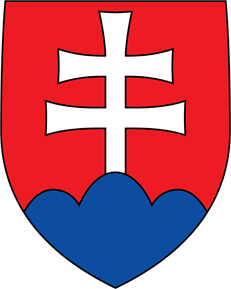 so sídlom v Dolnom KubíneNemocničná 1944/12, 02601 Dolný Kubínv Dolnom Kubíne, dňa 19.11.2020 číslo: A/2020/01555-EPDROZHODNUTIERegionálny úrad verejného zdravotníctva so sídlom v Dolnom Kubíne (ďalej len „RÚVZ DK“), ako orgán príslušný      na vydanie povolenia počas krízovej situácie v súvislosti s ohrozením verejného zdravia II. stupňa z dôvodu ochorenia COVID-19 spôsobeným koronavírusom SARS-CoV-2 na území Slovenskej republiky podľa ustanovenia § 15a ods. 1 v spojení s § 11 ods. 5 zákona č. 578/2004 Z. z. o poskytovateľoch zdravotnej starostlivosti, zdravotníckych pracovníkoch, stavovských organizáciách v zdravotníctve a o zmene a doplnení niektorých zákonov v znení neskorších predpisov (ďalej len „zákon o poskytovateľoch“) a podľa § 6 ods. 3 písm. ab) zákona č. 355/2007 Z. z. o ochrane, podpore a rozvoji verejného zdravia a o zmene a doplnení niektorých zákonov v znení neskorších predpisov, po zistení skutkového a právneho stavu rozhodol t a k t o:žiadosti organizácie LEK-NO, s.r.o. Štefánikova 1090/82, 029 01 Námestovo, IČO: 43870678 (ďalej len „žiadateľ“), zo dňa 19.11.2020 o vydanie povolenia na prevádzkovanie zdravotníckeho zariadenia sa podľa ustanovenia § 15a ods. 1 zákona o poskytovateľoch vyhovuje a v súlade s ustanovením § 7 ods. 3 písm. a) bod 6. zákona o poskytovateľochžiadateľoviLEK-NO, s.r.o. IČO:  43870678právna forma:  právnická osoba s.r.o.so sídlom ul. Štefánikova 1090/82, 029 01 Námestovo Slovenská republika,štatutárny orgán:konatel  MUDr. Rastislav Zanovit  , trvale bytom Štefánikova 267/18, 029 01 Námestovo, Slovenská republika,povoľuje dňom nasledujúcim po doručení tohto rozhodnutia prevádzkovať zdravotnícke zariadenie:36-43870678-A0001: mobilné odberové miestos miestom prevádzkovania ambulancia všeobecného lekára ul. Štefánikova 1090/82, 029 01 Námestovo Toto rozhodnutie sa považuje za doručené a právoplatné jeho zverejnením na webovom sídle RÚVZ DK.ODÔVODNENIEŽiadateľ listom zo dňa 19.11.2020, ktorý bol RÚVZ DK doručený dňa 19.11.2020, požiadal o vydanie povolenia na prevádzkovanie zdravotníckeho zariadenia, a to mobilného odberového miesta v mieste prevádzkovania ambulancia všeobecného lekára ul. Štefánikova 1090/82, 029 01 Námestovo. Podľa § 12 ods. 18 zákona o poskytovateľoch Regionálny úrad verejného zdravotníctva vydá povolenie na prevádzkovanie mobilného odberového miesta fyzickej osobe alebo právnickej osobe, akmá užívacie právo k priestorom, v ktorých sa bude zdravotná starostlivosť poskytovať,priestory podľa písmena a) spĺňajú požiadavky z hľadiska ochrany zdravia,je bezúhonná,žiadosť bola podaná počas výnimočného stavu, núdzového stavu alebo mimoriadnej situácie (ďalej len "krízová situácia") v súvislosti s ohrozením verejného zdravia II. stupňa z dôvodu ochorenia COVID-19 spôsobeným koronavírusom SARS- CoV-2 na území Slovenskej republiky (ďalej len "z dôvodu ochorenia COVID-19").Strana 2Žiadateľ k žiadosti predložil doklad preukazujúci užívacie právo k priestorom, v ktorých sa bude zdravotná starostlivosť poskytovať, rozhodnutie RÚVZ DK o návrhu na uvedenie priestorov mobilného odberového miesta do prevádzky, výpis z registra trestov. Žiadosť žiadateľa bola podaná počas krízovej situácie z dôvodu ochorenia COVID-19.Vzhľadom na to, že žiadateľ splnil podmienky na vydanie povolenia podľa § 12 ods. 18 zákona o poskytovateľoch, RÚVZ DK rozhodol tak, ako je uvedené vo výroku tohto rozhodnutia.Podľa § 15a ods. 5 zákona o poskytovateľoch sa na konanie o vydanie povolenia na prevádzkovanie mobilného odberového miesta nevzťahuje správny poriadok. Proti rozhodnutiu v tomto konaní nie je prípustný opravný prostriedok.Poučenie:Proti tomuto rozhodnutiu nie je možné podať odvolanie. Toto rozhodnutie je preskúmateľné súdom.RNDr. Mária Varmusová, MPH regionálny hygienikDoručuje sa:LEK-NO, s.r.o. Štefánikova 1090/82, 029 01 Námestovo Rozhodnutie dostanú:Všeobecná zdravotná poisťovňa, a.s. (OVM), Panónska cesta 2, 85104 Bratislava - mestská časť Petržalka Union zdravotná poisťovňa,a.s. (OVM), Karadžičova 10, 81453 BratislavaDaňový úrad Žilina - pobočka Námestovo, Ružová 1, 029 01 Námestovo Žilinský samosprávny kraj, Komenského 48, 01109 ŽilinaÚrad pre dohľad nad zdravotnou starostlivosťou, Žellova 2, 82924 Bratislava - mestská časť Ružinov DÔVERA zdravotná poisťovňa, a.s. (OVM), Einsteinova, 85101 Bratislava - mestská časť PetržalkaNárodné centrum zdravotníckych informácií, Bratislava, Lazaretská 26, 81109 Bratislava - mestská časť Staré Mesto Štatistický úrad Slovenskej republiky, Miletičova 3, 82467 Bratislava - mestská časť RužinovMesto Námestovo,  Trojičné námestie 185/2, 029 01 Námestovo